Технологическая карта урока.Учебно-методический материал подготовила учитель английского языка МБОУ «Красномайская СОШ имени С.Ф. Ушакова»Хренкова Е.А.Класс: 4 А.  Тема: «Goldilocks and the Three Bears»Module 2 «Goldilocks and the Three Bears»Тип урока: комплексный, комбинированный с применением ИКТ технологий.Оборудование: учебник, компьютер, УМК 4 Spotlight, презентация MicrosoftPointPower, раздаточный материал.Цель урока:Формирование лексических и грамматических речевых навыков.Формирование коммуникативных умений говорения, чтения, письма.Формирование ключевых компетенций на уроке английского языка.Задачи урока:Образовательная: Развивать навыки монологической устной речи с использованием известных детям клише. Развивать умения и навыки чтения вслух и про себя; учить извлекать информацию при чтении про себяВоспитательные:Развивать интерес к изучению английского языка.Развивать умения во всех видах речевой деятельности, умение работать в паре.Развивать настойчивость и умение преодолевать трудности для достижения намеченной цели.Развивающие:Содействовать установлению в сознании ребенка устойчивых связей между накопленным и новым опытом познавательной и практической деятельностиФормировать и развивать учебно-организационные умения и навыки (взаимоконтроль, самостоятельная работа, коллективная деятельность)                 Задачи: формировать УУД.Личностные:   осознавать роль языка и речи в жизни людей, желание приобретать новые знания, умения,  совершенствовать имеющиеся;Познавательные: знакомство с культурой страны, изучаемого языка (достраивание предложений);Коммуникативные: использовать языковые средства для решения коммуникативных задач;Регулятивные: определять и формулировать цель деятельности на уроке, умение работать в команде, управлять своей учебной деятельностью (целеполагание), контроль и самооценка, смысловое чтение (соотношение картинки и текста).Активная лексика/лексические структуры: short  /ʃɔːt/, tall /tɔ:l/, fair hair  / ˈ feə heə/, dark hair / ˈ dɑːk heə/ , golden /ˈɡəʊldən/, curls /kɜːlz /,  kind / kaɪnd/, naughty/ˈnɔːti/ ,  pretty /ˈprɪti/,  pot/pɒt/, walk /wɔːk/,  live  /lɪv/         She/He is…and….; She/He has got……and…....Формы работы: фронтальная, индивидуальная, групповая и парная формы работы.Планируемые результаты:-знают лексический материал по теме и используют его в решении коммуникативной задачи;-умеют преодолевать трудности для достижения намеченной цели-умеют строить устное высказывание-владеют навыками самоанализа и самооценки№Этапы урокаСодержание урокаСодержание урокаСодержание урокаИКТ поддержка№Этапы урокаДеятельность учителяДеятельность учителяДеятельность учениковИКТ поддержка1. Организационный этап.1.Приветсвие учащихся. Hello, children! Nice to see you! How are you?Приветствие учителя. 2.Постановка цели и задач урока. Целеполагание.1 Фонетическая зарядка.2.Речевая зарядка.Учитель создаёт ситуацию для снятия психологического напряжения и подводит учащихся к теме урока, формулированию его цели и задач.  На доску выводятся картинки сказочных персонажей.1. Let’s start our lesson and have some practice. Listen and repeat.2. I’d like you look at the screen. Who can you see? What does she/he look like? What’s she/he like?What are we going to do today? You’re right. We continue to read “Goldilocks and the Three Bears.”1.Повторяют за учителем звуки и слова (фронтально и индивидуально).2. Учащиеся смотрят на картинки и описывают  сказочных персонажей. Формулируют предположения о теме, цели и задачах урока.Презентация к уроку «Goldilocks and the Three Bears».Слайды 1-43.Введение новых знаний.1.Учитель просит учащихся открыть учебники на стр. 352. Введение новых  Л.Е.Учитель читает незнакомые слова на экране .3.Учитель показывает картинки и просит учащихся вспомнить слова на английском языке.1. Open your books at page 35.Who can you see at the pictures?2. At first let’s read and repeat some new words.3. Have a look at the pictures, please.What is the English for….?1. Учащиеся открывают учебники и смотрят на картинки из  сказки.2.Повторяют новые слова за учителем, читают транскрипцию слов.3. Учащиеся вспоминают и называют слова.Презентация к уроку «Goldilocks and the Three Bears».Слайд 54.Работа с текстом.1. Учитель  включает запись.2. Учитель включает запись снова, делая паузы.3.Учитель предлагает выполнить задание и  проверяет понимание текста.4. Учитель предлагает прочитать по ролям.1. Now we are ready to listen to the fairy tale.2. Listen and repeat, please.3. Let’s check if you understand everything correctly. I’ve got some sentences but they are incomplete. Could you help me and complete them?4. Now, take roles and read out.1. Учащиеся слушают сказку и следят за текстом по учебнику.2 . Учащиеся слушаюти повторяют фразы хором.3.Учащиеся выполняют задание (заполняю пропуски в предложениях подходящими по смыслу словами).4.Учащиеся читают сказку по ролям.Презентация к уроку «Goldilocks and the Three Bears».Слайд 65.Физкультминутка.Are you tired? Let’s have a rest!Дети повторяют за учителем предложения, сопровождая их движениями.Презентация к уроку «Goldilocks and the Three Bears».Слайды 76.Тренировка употребления новой лексики. (послетекстовый этап)Взаимоконтроль.1.Учитель предлагает выполнить задание на карточках (составить словосочетания из слов), проверить и оценить друг друга .Учитель просит учащихся, получивших отметки «4» и «3», прочитать словосочетания, в которых они допустили ошибки.Let’s get back to our fairy tale and check how you remember the words.Now, you are to match the words to make a phrase. You have 3 minutes.Time is up.  Swap cards with each other, please. Ребята, ваша задача проверить и оценить работы друг друга. Правильные варианты ответов вы можете увидеть на доске.Отметка «5» - ошибок нет. Отметка «4» - одна ошибка. Отметка «3» - две ошибки.Поднимите руку у кого отметка «5».Поднимите руку у кого отметка «4».Поднимите руку у кого отметка «3».Let’s go over your mistakes.1. Учащиеся работают самостоятельно  над словосочетаниями. После выполнения задания осуществляют взаимоконтроль.Презентация к уроку «Goldilocks and the Three Bears».Слайды 8-97.Развитие монологического высказывания. Парная и групповая работа.1.Организует работу в группе.Организует работу в парах.Let's continue.  I’ve got a letter from Goldilocks, but there’s a mix-up with the sentences. Who can help me to put them in the right order?  I’d like you to work in a group.The rest of the children will do the crossword. Work in pairs, please.You have 3 minutes.Have you finished? Time is up. Let’s check.Well done!1.Отдельным учащимся предлагается из предложений составить связный рассказ.Остальные учащиеся работают в парах, разгадывая кроссворд.Презентация к уроку «Goldilocks and the Three Bears».Слайд 10-11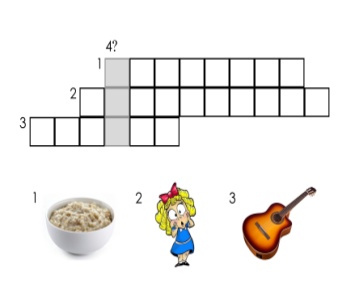 8.Этап рефлексии учебной деятельности на уроке.Учитель предлагает учащимся проанализировать прошедший урок и оценить свою работу.What fairy tale have you read today? Did you like it?Thank you for your work.Show me how you liked the lesson.Учащиеся проводят рефлексию своей деятельности на уроке.Презентация к уроку «Goldilocks and the Three Bears».Слайд 129.Домашнее задание.Объясняет домашнее задание.At home you are to write about Winnie-the-Pooh.Выполнить задание на карточке: на  «3» дополнить предложения; на «4» и «5» добавить 2-3 своих  предложения. Your marks for the lesson are…..Thank you for your work. The lesson is over. See you next week! Записывают домашнее задание в дневники.Презентация к уроку «Goldilocks and the Three Bears».Слайд 13